T. C.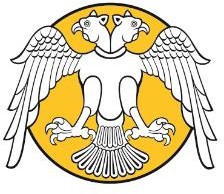 SELÇUK ÜNİVERSİTESİEğitim Bilimleri Enstitüsü Müdürlüğü Yeni Ders Öneri DilekçesiAşağıda ayrıntısı verilen dersi/ dersleri açmak istiyorum gereğini saygı ile arz ederim.Tarih:Tarih: .… / .… / .… Öğretim Üyesinin Adı Soyadı İmzasıEk: AKTS ders kayıt formu (Türkçe-İngilizce)Not : 1-Ders açma teklifleri Anabilim Dalı Kurulu kararı ile yapılmalıdır.Anabilim Dalı kurul kararı ve ders açmaya ilişkin evraklar Anabilim Dalı Başkanı tarafından EBYS üzerinden ve elden ıslak imzalı olarak Enstitüye gönderilmelidir.Ders Enstitü Kurul kararı ile açıldıktan sonra, ders içeriği ile ilgili bilgiler, öğretim üyesi tarafından otomasyon sistemi müfredat kısmından girilmeli ve kaydedilmelidir.AKTS DERS KAYIT FORMUNot:	Öğretim Elemanları Tarafından Her Bir Ders İçin Ayrı Ayrı Doldurulacaktır ECTS Course Registration Form	Not: To Be Completed By The Teaching StaffAnabilim/ Bilim DalıDers verecek Öğretim Üyesinin Adı SoyadıDersin AdıZorunlu/ SeçmeliProgramın TürüProgramın TürüDönemDersin KredisiTezli Yüksek LisansTezli Yüksek Lisans (II.Öğretim) Tezsiz Yüksek Lis. (II.Öğretim) Tezsiz Yüksek Lis. (Uzaktan Öğretim)DoktoraGüz BaharTezli Yüksek LisansTezli Yüksek Lisans (II.Öğretim) Tezsiz Yüksek Lis. (II.Öğretim) Tezsiz Yüksek Lis. (Uzaktan Öğretim)DoktoraGüz BaharTezli Yüksek LisansTezli Yüksek Lisans (II.Öğretim) Tezsiz Yüksek Lis. (II.Öğretim) Tezsiz Yüksek Lis. (Uzaktan Öğretim)DoktoraGüz BaharTezli Yüksek LisansTezli Yüksek Lisans (II.Öğretim) Tezsiz Yüksek Lis. (II.Öğretim) Tezsiz Yüksek Lis. (Uzaktan Öğretim)DoktoraGüz BaharTezli Yüksek LisansTezli Yüksek Lisans (II.Öğretim) Tezsiz Yüksek Lis. (II.Öğretim) Tezsiz Yüksek Lis. (Uzaktan Öğretim)DoktoraGüz BaharTezli Yüksek LisansTezli Yüksek Lisans (II.Öğretim) Tezsiz Yüksek Lis. (II.Öğretim) Tezsiz Yüksek Lis. (Uzaktan Öğretim)DoktoraGüz BaharTezli Yüksek LisansTezli Yüksek Lisans (II.Öğretim) Tezsiz Yüksek Lis. (II.Öğretim) Tezsiz Yüksek Lis. (Uzaktan Öğretim)DoktoraGüz BaharTezli Yüksek LisansTezli Yüksek Lisans (II.Öğretim) Tezsiz Yüksek Lis. (II.Öğretim) Tezsiz Yüksek Lis. (Uzaktan Öğretim)DoktoraGüz BaharTezli Yüksek LisansTezli Yüksek Lisans (II.Öğretim) Tezsiz Yüksek Lis. (II.Öğretim) Tezsiz Yüksek Lis. (Uzaktan Öğretim)DoktoraGüz BaharTezli Yüksek LisansTezli Yüksek Lisans (II.Öğretim) Tezsiz Yüksek Lis. (II.Öğretim) Tezsiz Yüksek Lis. (Uzaktan Öğretim)DoktoraGüz BaharTezli Yüksek LisansTezli Yüksek Lisans (II.Öğretim) Tezsiz Yüksek Lis. (II.Öğretim) Tezsiz Yüksek Lis. (Uzaktan Öğretim)DoktoraGüz BaharTezli Yüksek LisansTezli Yüksek Lisans (II.Öğretim) Tezsiz Yüksek Lis. (II.Öğretim) Tezsiz Yüksek Lis. (Uzaktan Öğretim)DoktoraGüz BaharTezli Yüksek LisansTezli Yüksek Lisans (II.Öğretim) Tezsiz Yüksek Lis. (II.Öğretim) Tezsiz Yüksek Lis. (Uzaktan Öğretim)DoktoraGüz BaharTezli Yüksek LisansTezli Yüksek Lisans (II.Öğretim) Tezsiz Yüksek Lis. (II.Öğretim) Tezsiz Yüksek Lis. (Uzaktan Öğretim)DoktoraGüz BaharTezli Yüksek LisansTezli Yüksek Lisans (II.Öğretim) Tezsiz Yüksek Lis. (II.Öğretim) Tezsiz Yüksek Lis. (Uzaktan Öğretim)DoktoraGüz BaharTezli Yüksek LisansTezli Yüksek Lisans (II.Öğretim) Tezsiz Yüksek Lis. (II.Öğretim) Tezsiz Yüksek Lis. (Uzaktan Öğretim)DoktoraGüz BaharTezli Yüksek LisansTezli Yüksek Lisans (II.Öğretim) Tezsiz Yüksek Lis. (II.Öğretim) Tezsiz Yüksek Lis. (Uzaktan Öğretim)DoktoraGüz BaharTezli Yüksek LisansTezli Yüksek Lisans (II.Öğretim) Tezsiz Yüksek Lis. (II.Öğretim) Tezsiz Yüksek Lis. (Uzaktan Öğretim)DoktoraGüz BaharTezli Yüksek LisansTezli Yüksek Lisans (II.Öğretim) Tezsiz Yüksek Lis. (II.Öğretim) Tezsiz Yüksek Lis. (Uzaktan Öğretim)DoktoraGüz BaharTezli Yüksek LisansTezli Yüksek Lisans (II.Öğretim) Tezsiz Yüksek Lis. (II.Öğretim) Tezsiz Yüksek Lis. (Uzaktan Öğretim)DoktoraGüz BaharTezli Yüksek LisansTezli Yüksek Lisans (II.Öğretim) Tezsiz Yüksek Lis. (II.Öğretim) Tezsiz Yüksek Lis. (Uzaktan Öğretim)DoktoraGüz BaharTezli Yüksek LisansTezli Yüksek Lisans (II.Öğretim) Tezsiz Yüksek Lis. (II.Öğretim) Tezsiz Yüksek Lis. (Uzaktan Öğretim)DoktoraGüz BaharTezli Yüksek LisansTezli Yüksek Lisans (II.Öğretim) Tezsiz Yüksek Lis. (II.Öğretim) Tezsiz Yüksek Lis. (Uzaktan Öğretim)DoktoraGüz BaharTezli Yüksek LisansTezli Yüksek Lisans (II.Öğretim) Tezsiz Yüksek Lis. (II.Öğretim) Tezsiz Yüksek Lis. (Uzaktan Öğretim)DoktoraGüz BaharTezli Yüksek LisansTezli Yüksek Lisans (II.Öğretim) Tezsiz Yüksek Lis. (II.Öğretim) Tezsiz Yüksek Lis. (Uzaktan Öğretim)DoktoraGüz BaharEnstitüEğitim Bilimleri EnstitüsüProgramDoktora	Tezli Yüksek Lisans	Tezli Yüksek Lisans (İ.Ö.) Tezsiz Yüksek Lisans (İ.Ö.)	Uzaktan Öğretim Tezsiz Yüksek LisansAna Bilim DalıBilim DalıDersin KoduDersin AdıKrediECTSBoş Bırakınız!TeorikUygulamaDersi Veren Öğretim ElemanıDersinVerilebileceği DillerDersinTürüDersin Verileceği Yarıyıl(Adı, Soyadı, Unvanı)TürkçeİngilizceDiğer……………SeçmeliZorunluGüzBaharGüz-Bahar (Sadece zorunlu dersler güz-bahardöneminde açılabilir)Sınav ve Değerlendirme YöntemleriSınav ve Değerlendirme YöntemleriSınav ve Değerlendirme YöntemleriSınav ve Değerlendirme YöntemleriDeğerlendirme YöntemiAdetYüzdesi (%)LaboratuarSözlüÖdev + SözlüProje + SözlüYazılı SınavDiğer (	)Dersin Amaç ve HedefleriDersin İçeriği (müfredat 14 hafta)1-2-3-4-5-6-7-8-9-10-11-12-13-14-Öğretme YöntemleriTakip Edilecek Kitap(lar)Diğer MateryalInstituteInstitute of Education SciencesProgramDoctorate(PhD)	Master’s Degree with Thesis(Msc)	Master’s Degree with Thesis(MSc)(E.E.) Non-Thesis Master’s Degree (E.E.)	Distance Education Non-Thesis Master’s DegreeDepartmentDisciplineCourse CodeCourse NameCreditsECTSTLInstructorLanguageCourseStatusSemesterTurkishEnglishOther……………RequiredElectiveAutumnSpringAutumn - SpringMethods of AssessmentMethods of AssessmentMethods of AssessmentMethods of AssessmentExams and Assessement MethotdsNumberPercentage (%)LaboratoryOral examHomework + Oral examProject + Oral examWritten examOther (	)Course ObjectivesCourse Description1-2-3-4-5-6-7-8-9-10-11-12-13-14-Teaching MethodTextbook(s)References